LEONE FILM GROUP e RAI CINEMA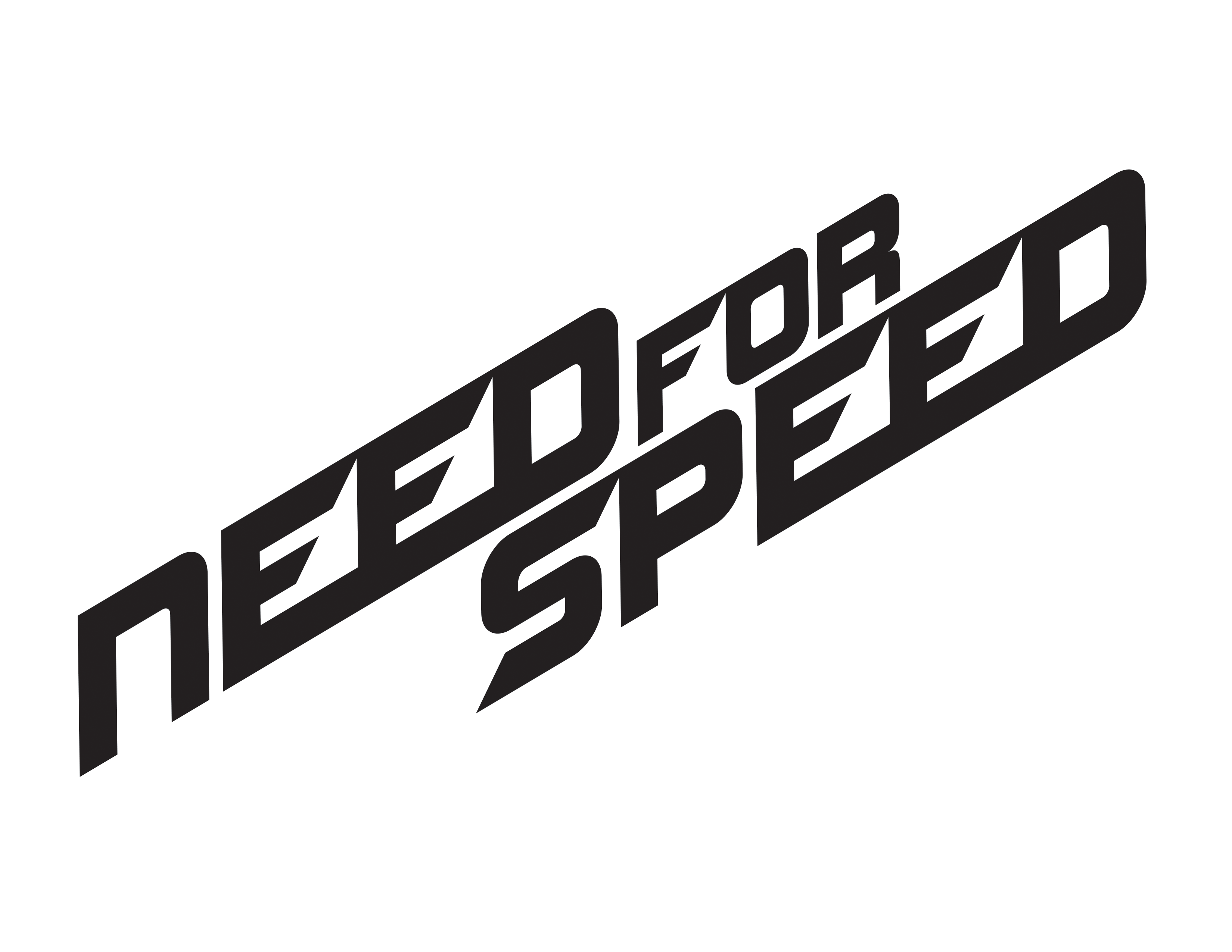 presentanoun film di Scott WaughDISPONIBILE DAL 10 SETTEMBRE 2014 IN DVD, BLU-RAY DISC E STEELBOOK (BLU-RAY DISC 3D + BLU-RAY DISC 2D)Distribuito da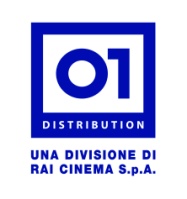 CREDITI NON CONTRATTUALICAST ARTISTICOAaron Paul …………………………………………………………………….…………………………….…... Tobey MarshallDominic Cooper ………………………………………………………………………………………………….. Dino BrewsterImogen Poots …………………………………………………………………………………………………….… Julia MaddonScott Mescudi …………………………………………………………………………………………………………………. BennyRami Malek ………………………………………………………………………………………………………………………... FinnRamon Rodriguez ………………………………………………………………………………………………………… Joe PeckHarrison Gilbertson ………………………………………………………………………………………………..... Little PeteDakota Johnson ………………………………………………………………………………………………………………… AnitaStevie Ray Dallimore ……………………………………………………………………………………………..... Bill IngramMichael Keaton …………………...………………………………………………………………………………........ MonarchCAST TECNICOdiretto da ................................................................................................................... Scott Waughsceneggiatura di ...................................................................................................... George Gatinssoggetto di ....................................................................................... George Gatins & John Gatinsbasato sulla serie di videogiochi creati dalla Electronic Artsprodotto da ............................................................. John Gatins, Patrick O’Brien e Mark Sourian produttori…………………………………………….Stuart Besser, Scott Waugh, Max Leitman FranGibeau,  								       Patrick   Soderlund e Tim Mooredirettore della fotografia ................................................................................ Shane Hurlbut, ASC scenografo ................................................................................................................... Jon Hutmanmontatori .................................................................................... Paul Rubell, ACE e Scott Waugh costumi ................................................................................................................... Ellen Mirojnick musiche ..................................................................................................................... Nathan Furst supervisione musiche .......................................................................... Season Kent & Gabe Hilfer casting ................................................................................................................ Ronna Kress, CSA un film di Scott WaughSinossiPer Tobey Marshall (Aaron Paul), un onesto meccanico che gestisce l’officina di famiglia e partecipa alle corse clandestine con gli amici nei weekend, la vita scorre felice. Ma il suo universo va in mille pezzi quando viene incastrato per un crimine che non ha commesso e finisce in prigione. Così, passa i due anni successivi con in mente una sola cosa: la vendetta. Mentre mette in discussione tutto quello in cui ha sempre creduto, è determinato a distruggere i suoi nemici... costi quel che costi. Basato sull’omonimo videogioco di corse automobilistiche, Need for Speed vede protagonista Aaron Paul (due volte vincitore dell’Emmy® per Breaking Bad), Dominic Cooper (Captain America: The First Avenger), Imogen Poots (Fright Night - Il vampiro della porta accanto), Ramon Rodriguez (Transformers), Rami Malek (The Twilight Saga: Breaking Dawn), Scott Mescudi, Dakota Johnson (21 Jump Street), Harrison Gilbertson e Michael Keaton (Batman).DATI TECNICI DVDTIPO	DVD9FORMATO VIDEO PRINCIPALE	2,35:1@25 	sedici noni 	COLOREDURATA FILM	125@25AUDIO	Italiano 5.1 (Dolby Digital) 	Inglese 5.1 (Dolby Digital) SOTTOTITOLI	Italiano 	Italiano NU 	IngleseDATI TECNICI BLU RAY DISC 	TIPO	BD 50FORMATO VIDEO PRINCIPALE	2,35:1 1080P@24   	sedici noni 	COLOREDURATA FILM	131@24AUDIO	Italiano 7.1 (DTS HD MA) 	Inglese 5.1 (DTS HD MA) SOTTOTITOLI	Italiano 	Italiano NU 	IngleseDATI TECNICI EDIZIONE STEELBOOK (BLU RAY 3D)TIPO	BD 50FORMATO VIDEO PRINCIPALE	2,35:1 1080P@23,98 	sedici noni 	COLOREDURATA FILM	131@23,98AUDIO	Italiano 7.1 (DTS HD MA) 	Inglese 5.1 (DTS HD MA) SOTTOTITOLI	Italiano 	Italiano NU 	IngleseCONTENUTI EXTRA (PER TUTTE E TRE LE EDIZIONI)Titolo	LinguaNFS SPECIAL	italiano CAPTURING SPEED - MAKING AN AUTHENTIC CAR MOVIE 	inglese con sottotitoli italianiTIES THAT BIND 	inglese con sottotitoli italianiTHE CIRCUS IS IN TOWN - 	inglese con sottotitoli italianiMONARCH & MAVERICK OUTTAKES 	inglese con sottotitoli italianiDELETED SCENES 	inglese con sottotitoli italiani"B-CAMERA" (CRASH COMPILATION) 	inglese con sottotitoli italiani	 La Campagna Pubblicitaria (trailer e spot italiani ed originali)	 	 Credits	 	 Ufficio stampa: Lucrezia VitiTel. 348 2565827 - 06 68470333lucreziaviti@yahoo.it – l.viti@raicinema.itPer immagini e materiali vari consultare il sito www.01distribution.it  – Area press home-video